جمهورية العراق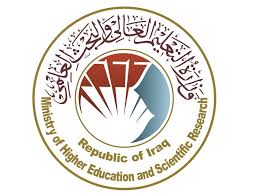 وزارة التعليم العالي و البحث العلميجامعة ديالى   كلية الطب الاسم الثلاثي ...................................................................................................................العمر ............................................................  الجنس (ذكر / أنثى )....................................العنوان .............................................. ...........................................................................رقم الموبايل ....................................... البريد الالكتروني .....................................................سنة التخرج ...........................................   المعدل التراكمي .................................................التسلسل الطالب ضمن  الدفعة ..............................................................................................الدورات التي شارك بها .....................................................................................................المهارات ......................................... الهوايات والخبرات ....................................................استمارة وحدة التأهيل والتوظيف والمتابعة لطلبة وخريجي كلية الطب / جامعة ديالىالبيانات الشخصية  المؤهلات